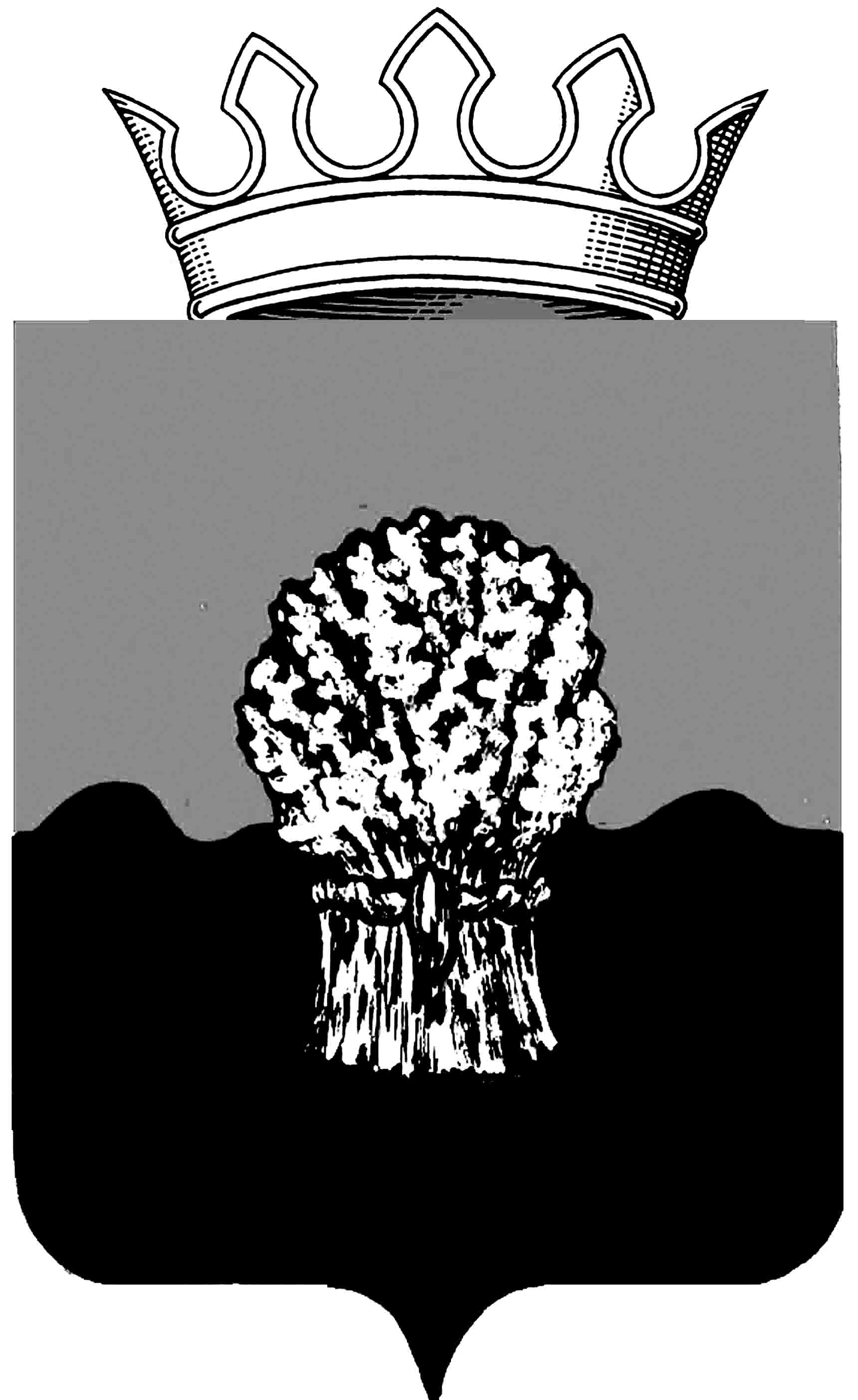 СОБРАНИЕ представителей городского ПОСЕЛЕНИЯ Междуреченск  МУНИЦИПАЛЬНОГО РАЙОНА СызранскИЙ Самарской областитретьего созываРешение             « 05 »  февраля  2019 г.                                                            № 1О внесении изменений в Правила землепользования и застройки городского поселения Междуреченск муниципального района Сызранский Самарской областиВ соответствии со статьей 33 Градостроительного кодекса Российской Федерации, пунктом 20 части 1 статьи 14 Федерального закона от 6 октября 2003 года № 131-ФЗ «Об общих принципах организации местного самоуправления в Российской Федерации», с учетом заключения о результатах публичных слушаний по проекту изменений в Правила землепользования и застройки городского поселения Междуреченск муниципального района Сызранский Самарской области от 17.01.2019г., Собрание представителей городского поселения Междуреченск муниципального района Сызранский Самарской области решило:1. Внести следующие изменения в Правила землепользования и застройки городского поселения Междуреченск муниципального района Сызранский Самарской области, утверждённые решением Собрания представителе городского поселения Междуреченск муниципального района Сызранский Самарской области от 27 декабря2013 № 52 ( в редакции решений №17 от 23.05.2016 г. и № 33 от 27.10.2016 г.)  (далее также – Правила):1.1. Статью 22 Правил землепользования и застройки городского поселения Междуреченск «Перечень видов разрешенного использования земельных участков и объектов капитального строительства в жилых зонах» дополнить перечнем основных видов разрешенного использования земельных участков и объектов капитального строительства территориальной зоны Ж1 «Зона застройки индивидуальными жилыми домами», территориальной зоны Ж2«Зона застройки малоэтажными жилыми домами», территориальной зоны Ж3«Зона застройки среднеэтажными жилыми домами»,  (согласно Приказу Минэконом развития российской Федерации №540 от 01.09.2014 года с изменениями на 6 октября 2017 года)-Объекты гаражного назначения ( 2.7.1)1.2.Статью 23 Правил землепользования и застройки городского поселения Междуреченск «Перечень видов разрешенного использования земельных участков и объектов капитального строительства в общественной  зоне» дополнить перечнем основных видов разрешенного использования земельных участков и объектов капитального строительства  территориальной зоны О1 « Зона размещения объектов делового, общественного, коммерческого, социального и коммунально-бытового назначения» (согласно Приказу Минэконом развития российской Федерации №540 от 01.09.2014 года с изменениями на 6 октября 2017 года)-объекты гаражного назначения ( 2.7.1)1.3Дополнить статью 25 Правил землепользования и застройки городского поселения Междуреченск «Перечень видов разрешенного использования земельных участков и объектов капитального строительства в зонах инженерной и транспортной инфраструктур» дополнить основным видом разрешенного использования земельных участков и объектов капитального строительства территориальной зоны ИТ« Зона инженерной и транспортной инфраструктуры», территориальной зоны ИТСЗ «Зона санитарно-защитного назначения от объектов инженерной и транспортной инфраструктуры»(согласно Приказу Минэконом развития российской Федерации №540 от 01.09.2014 года с изменениями на 6 октября 2017 года)-объекты гаражного назначения ( 2.7.1).1.4. Исключить из основных видов разрешенного использования земельных участков и объектов капитального строительства территориальной зоны ИТСЗ «Зоны санитарно-защитного назначения от объектов инженерной и транспортной инфраструктуры» вид разрешенного использования земельных участков:- размещение гаражей.1.5. Дополнить статью 26 Правил землепользования и застройки городского поселения Междуреченск «Перечень видов разрешенного использования земельных участков и объектов капитального строительства в зонах рекреационного назначения» основным видом разрешенного использования земельных участков и объектов капитального строительства территориальной зоны Р4«Зона отдыха и туризма» (согласно Приказу Минэкономразвития Российской Федерации №540 от 01.09.2014 года):- причалы для маломерных судов (5.4)1.6. Главу IX Правил «Предельные размеры земельных участков и предельные параметры разрешенного строительства, реконструкции объектов капитального строительства» изложить в следующей редакции: «Статья 29. Предельные размеры земельных участков и предельные параметры разрешенного строительства, реконструкции объектов капитального строительства в жилыхзонах и общественно-деловых зонах»Примечание: В целях применения  настоящей статьи прочерк в колонке значения параметра означает, что данный параметр не подлежит установлению.	«Статья 31. Предельные размеры земельных участков и предельные параметры разрешенного строительства, реконструкции объектов капитального строительства в зонах сельскохозяйственного использования»Примечание: В целях применения  настоящей статьи прочерк в колонке значения параметра означает, что данный параметр не подлежит установлению.Минимальная площадь земельного участка для зоны Сх1 «Зона сельскохозяйственных угодий» устанавливается для соответствующих территориальных зон, расположенных в границах населенного пункта.	«Статья 31.1Предельные размеры земельных участков и предельные параметры разрешенного строительства, реконструкции объектов капитального строительства в зонах рекреационного назначения»Примечание: В целях применения  настоящей статьи прочерк в колонке значения параметра означает, что данный параметр не подлежит установлению.2. Официально опубликовать настоящее решение в газете органов местного самоуправления городского поселения Междуреченск муниципального района Сызранский « Вестник Междуреченска » и разместить на официальном сайте в сети «Интернет».3. Настоящее решение вступает в силу со дня его официального опубликования.    Председатель    Собрания представителей     городского поселения Междуреченск    муниципального района Сызранский                               В.В. Лещев                Глава   городского  поселения Междуреченскмуниципального района Сызранский                                   О.В. Батяева№ п/пНаименование параметраЗначение предельных размеров земельных участков и предельных параметров разрешенного строительства, реконструкции объектов капитального строительства в территориальных зонахЗначение предельных размеров земельных участков и предельных параметров разрешенного строительства, реконструкции объектов капитального строительства в территориальных зонахЗначение предельных размеров земельных участков и предельных параметров разрешенного строительства, реконструкции объектов капитального строительства в территориальных зонахЗначение предельных размеров земельных участков и предельных параметров разрешенного строительства, реконструкции объектов капитального строительства в территориальных зонахЗначение предельных размеров земельных участков и предельных параметров разрешенного строительства, реконструкции объектов капитального строительства в территориальных зонахЗначение предельных размеров земельных участков и предельных параметров разрешенного строительства, реконструкции объектов капитального строительства в территориальных зонахЗначение предельных размеров земельных участков и предельных параметров разрешенного строительства, реконструкции объектов капитального строительства в территориальных зонахЗначение предельных размеров земельных участков и предельных параметров разрешенного строительства, реконструкции объектов капитального строительства в территориальных зонахЗначение предельных размеров земельных участков и предельных параметров разрешенного строительства, реконструкции объектов капитального строительства в территориальных зонахЖ1Ж1-1Ж2Ж2-1Ж3Ж3-1Ж5Ж8О1Предельные (минимальные и (или) максимальные) размеры земельных участков, в том числе их площадьПредельные (минимальные и (или) максимальные) размеры земельных участков, в том числе их площадьПредельные (минимальные и (или) максимальные) размеры земельных участков, в том числе их площадьПредельные (минимальные и (или) максимальные) размеры земельных участков, в том числе их площадьПредельные (минимальные и (или) максимальные) размеры земельных участков, в том числе их площадьПредельные (минимальные и (или) максимальные) размеры земельных участков, в том числе их площадьПредельные (минимальные и (или) максимальные) размеры земельных участков, в том числе их площадьПредельные (минимальные и (или) максимальные) размеры земельных участков, в том числе их площадьПредельные (минимальные и (или) максимальные) размеры земельных участков, в том числе их площадьПредельные (минимальные и (или) максимальные) размеры земельных участков, в том числе их площадьМинимальная площадь земельного участка для иных основных и условно-разрешенных видов использования земельных участков, за исключением, указанных в пунктах 1-11 настоящей таблицы, кв.м101010101010101010Минимальные отступы от границ земельных участков в целях определения мест допустимого размещения зданий, строений, сооружений, за пределами которых запрещено строительство зданий, строений, сооруженийМинимальные отступы от границ земельных участков в целях определения мест допустимого размещения зданий, строений, сооружений, за пределами которых запрещено строительство зданий, строений, сооруженийМинимальные отступы от границ земельных участков в целях определения мест допустимого размещения зданий, строений, сооружений, за пределами которых запрещено строительство зданий, строений, сооруженийМинимальные отступы от границ земельных участков в целях определения мест допустимого размещения зданий, строений, сооружений, за пределами которых запрещено строительство зданий, строений, сооруженийМинимальные отступы от границ земельных участков в целях определения мест допустимого размещения зданий, строений, сооружений, за пределами которых запрещено строительство зданий, строений, сооруженийМинимальные отступы от границ земельных участков в целях определения мест допустимого размещения зданий, строений, сооружений, за пределами которых запрещено строительство зданий, строений, сооруженийМинимальные отступы от границ земельных участков в целях определения мест допустимого размещения зданий, строений, сооружений, за пределами которых запрещено строительство зданий, строений, сооруженийМинимальные отступы от границ земельных участков в целях определения мест допустимого размещения зданий, строений, сооружений, за пределами которых запрещено строительство зданий, строений, сооруженийМинимальные отступы от границ земельных участков в целях определения мест допустимого размещения зданий, строений, сооружений, за пределами которых запрещено строительство зданий, строений, сооруженийМинимальные отступы от границ земельных участков в целях определения мест допустимого размещения зданий, строений, сооружений, за пределами которых запрещено строительство зданий, строений, сооружений16.Минимальный отступ от границ земельных участков до отдельно стоящих зданий (баня, гараж, хозблок),м111111115№ п/пНаименование параметраЗначение предельных размеров земельных участков и предельных параметров разрешенного строительства, реконструкции объектов капитального строительства в территориальных зонахСх1Предельные (минимальные и (или) максимальные) размеры земельных участков, в том числе их площадьПредельные (минимальные и (или) максимальные) размеры земельных участков, в том числе их площадьМинимальная площадь земельного участка, кв.м300№ п/пНаименование параметраЗначение предельных размеров земельных участков и предельных параметров разрешенного строительства, реконструкции объектов капитального строительства в территориальных зонахЗначение предельных размеров земельных участков и предельных параметров разрешенного строительства, реконструкции объектов капитального строительства в территориальных зонахЗначение предельных размеров земельных участков и предельных параметров разрешенного строительства, реконструкции объектов капитального строительства в территориальных зонахЗначение предельных размеров земельных участков и предельных параметров разрешенного строительства, реконструкции объектов капитального строительства в территориальных зонахР1Р2Р3Р4Предельные (минимальные и (или) максимальные) размеры земельных участков, в том числе их площадьПредельные (минимальные и (или) максимальные) размеры земельных участков, в том числе их площадьПредельные (минимальные и (или) максимальные) размеры земельных участков, в том числе их площадьПредельные (минимальные и (или) максимальные) размеры земельных участков, в том числе их площадьПредельные (минимальные и (или) максимальные) размеры земельных участков, в том числе их площадьМинимальная площадь земельного участка для размещение причалов для маломерных судов (5.4)  , кв.м---8Максимальная площадь земельного участка для размещение причалов для маломерных судов (5.4), кв.м---30Минимальная площадь земельного участка для иных основных и условно-разрешенных видов использования земельных участков, кв.м---1500Максимальная площадь земельного участка для иных основных и условно-разрешенных видов использования земельных участков, кв.м---3000